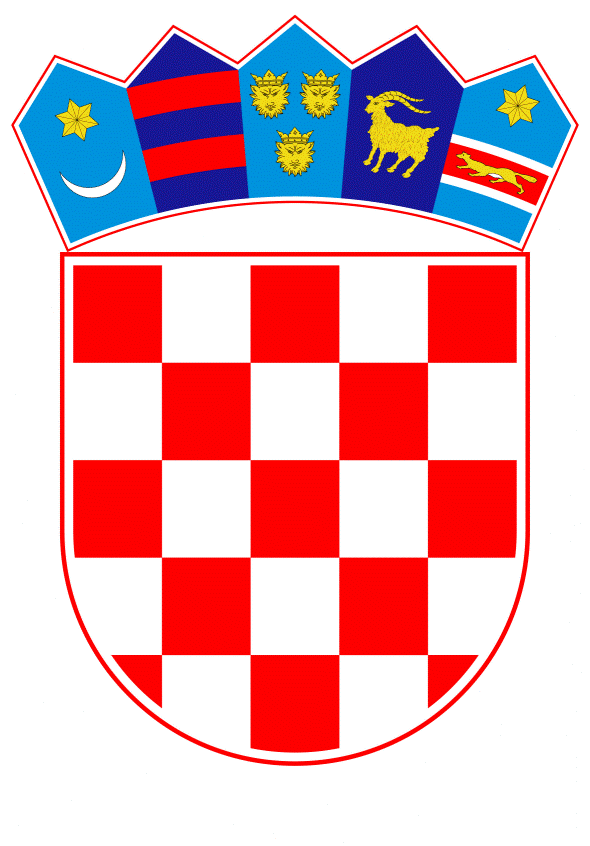 VLADA REPUBLIKE HRVATSKEZagreb, 2. studenoga 2023._________________________________________________________________________________________________________________________________________________________________________________________________________________________________PrijedlogNa temelju članka 289. stavka 12. Zakona o socijalnoj skrbi („Narodne novine“, br. 18/22., 46/22., 119/22. i 71/23.), Vlada Republike Hrvatske je na sjednici održanoj _____________ 2023. donijelaO D L U K U o kriterijima i mjerilima za financiranje troškova stanovanja te iznosu sredstava za pojedinu jedinicu lokalne samouprave za 2024. godinuI.Ovom Odlukom utvrđuju se kriteriji i mjerila za financiranje troškova stanovanja te iznos sredstava za pojedinu jedinicu lokalne samouprave za 2024. godinu.II.Kriterij za financiranje troškova stanovanja jedinicama lokalne samouprave koje su prema indeksu razvijenosti razvrstane u I. i II. skupinu, sukladno propisu kojim se uređuje ocjenjivanje stupnja razvijenosti jedinica lokalne samouprave, je broj korisnika zajamčene minimalne naknade u 2022. i iznos isplaćenih sredstava za svaku pojedinu jedinicu lokalne samouprave.III.Mjerilo za financiranje troškova stanovanja jedinicama lokalne samouprave iz točke II. ove Odluke je 30 % iznosa zajamčene minimalne naknade u 2022. za svaku pojedinu jedinicu lokalne samouprave.IV.Kriterij za financiranje troškova stanovanja koji se odnose na troškove ogrjeva korisnika koji se griju na drva je broj korisnika zajamčene minimalne naknade koji se griju na drva u 2022.V.Mjerilo za financiranje troškova stanovanja koji se odnose na troškove ogrjeva korisnika koji se griju na drva je iznos od 160,00 eura po korisniku za troškove ogrjeva korisnicima zajamčene minimalne naknade koji se griju na drva.VI.Na temelju kriterija i mjerila iz točaka II., III., IV. i V. ove Odluke, jedinicama lokalne samouprave osiguravaju se troškovi stanovanja do iznosa iz Priloga 1. koji je sastavni dio ove Odluke.VII.Sredstva iz točke VI. ove Odluke isplaćivat će se jedinicama lokalne samouprave mjesečno na temelju zahtjeva podnesenog u elektroničkom obliku koji se nalazi u Prilogu 2. i sastavni je dio ove Odluke.Zahtjev za mjesečnu doznaku sredstava dostavlja se Ministarstvu rada, mirovinskoga sustava, obitelji i socijalne politike najkasnije do 15. dana u mjesecu za idući mjesec.VIII.Sredstva iz točke VI. ove Odluke jedinica lokalne samouprave može koristiti isključivo za podmirenje troškova stanovanja korisnika zajamčene minimalne naknade.IX.Sredstva za provedbu ove Odluke osigurana su u Državnom proračunu Republike Hrvatske za 2023. godinu i projekcijama za 2024. i 2025. godinu, na poziciji Ministarstva rada, mirovinskoga sustava, obitelji i socijalne politike, Aktivnost A877007 - Troškovi stanovanja.X.Ova Odluka objavit će se u „Narodnim novinama“, a stupa na snagu 1. siječnja 2024.KLASA: 	URBROJ: 	Zagreb, 											Predsjednik									mr. sc. Andrej PlenkovićPRILOG 1.IZNOS TROŠKOVA STANOVANJA ZA POJEDINU JEDINCU LOKALNE SAMOUPRAVE ZA 2024. GODINUPRILOG 2.NAZIV JEDINICE LOKALNE SAMOUPRAVE:________________________________________________Ime i prezime kontakt osobe:Broj telefona i e-adresa:ZAHTJEV ZA DOZNAKU SREDSTAVA ZA TROŠKOVE STANOVANJA ZA _______________2024.Mjesto i datum:Ime i prezime:(potpis i pečat)O B R A Z L O Ž E N J ENa temelju članka 289. stavka 12. Zakona o socijalnoj skrbi („Narodne novine“, br. 18/22., 46/22., 119/22. i 71/23., u daljnjem tekstu: Zakon), Vlada Republike Hrvatske za svaku godinu donosi odluku o kriterijima i mjerilima za financiranje troškova stanovanja te iznosu sredstava za pojedinu jedinicu lokalne samouprave, najkasnije do 30. rujna tekuće godine za iduću godinu.Sukladno članku 41. stavku 3. i članku 42. stavku 1. Zakona, jedinice lokalne samouprave dužne su korisnicima prava na zajamčenu minimalnu naknadu priznati pravo na naknadu za troškove stanovanja u visini od najmanje 30 % iznosa zajamčene minimalne naknade priznate samcu, odnosno kućanstvu.Prema članku 289. stavcima 2., 3. i 4. Zakona, sredstva za ostvarivanje prava za podmirenje troškova stanovanja dužne su u svom proračunu osigurati jedinice lokalne samouprave, odnosno Grad Zagreb, a dio troškova stanovanja koji se odnosi na troškove ogrjeva korisnika koji se griju na drva osigurava se iz sredstava državnog proračuna. Ovisno o proračunskim mogućnostima, jedinicama lokalne samouprave koje su prema indeksu razvijenosti razvrstane u I. i II. skupinu, sukladno propisu kojim se uređuje ocjenjivanje stupnja razvijenosti jedinica lokalne samouprave, troškovi stanovanja mogu se osigurati iz državnog proračuna. U I. i II. skupinu razvrstane su ukupno 152 jedinice lokalne samouprave, u svaku skupinu po 76 jedinica lokalne samouprave. Ovim Prijedlogom odluke kao kriterij za financiranje troškova stanovanja jedinicama lokalne samouprave koje su prema indeksu razvijenosti razvrstane u I. i II. skupinu, sukladno propisu kojim se uređuje ocjenjivanje stupnja razvijenosti jedinica lokalne samouprave, određen je broj korisnika zajamčene minimalne naknade u 2022. i iznos isplaćenih sredstava za svaku pojedinu jedinicu lokalne samouprave, a kao mjerilo za financiranje troškova stanovanja jedinicama lokalne samouprave određeno je 30 % iznosa zajamčene minimalne naknade u 2022. za svaku pojedinu jedinicu lokalne samouprave.Nadalje, kao kriterij za financiranje troškova stanovanja koji se odnose na troškove ogrjeva korisnika koji se griju na drva određen je broj korisnika zajamčene minimalne naknade koji se griju na drva u 2022., a mjerilo za financiranje troškova stanovanja koji se odnose na troškove ogrjeva korisnika koji se griju na drva je iznos od 160,00 eura po korisniku.Prijedlogom odluke utvrđuju se kriteriji i mjerila za financiranje troškova stanovanja te iznos sredstava za troškove stanovanja za jedinice lokalne samouprave koje su razvrstane u I. i II. skupinu prema indeksu razvijenosti te iznos sredstava svim jedinicama lokalne samouprave u dijelu troškova stanovanja koje se odnose na ogrjev za 2024.Predlagatelj:Ministarstvo rada, mirovinskoga sustava, obitelji i socijalne politikePredmet:Prijedlog odluke o kriterijima i mjerilima za financiranje troškova stanovanja te iznosu sredstava za pojedinu jedinicu lokalne samouprave za 2024. godinuRBR.ŽUPANIJARBR.Tip JLSNaziv JLSIznos sredstava za ogrjev korisnicima koji se griju na drva u 2024. godini(EUR)Ostali troškovi stanovanja  u 2024. godini(EUR)Troškovi stanovanja ukupno u 2024. godini(EUR)12.3.4.5.6.7.8=6+71.ZAGREBAČKA1.GradDugo Selo6.080,000,006.080,001.ZAGREBAČKA2.GradIvanić-Grad14.720,000,0014.720,001.ZAGREBAČKA3.GradJastrebarsko10.720,000,0010.720,001.ZAGREBAČKA4.GradSamobor12.160,000,0012.160,001.ZAGREBAČKA5.GradSveta Nedelja3.520,000,003.520,001.ZAGREBAČKA6.GradSveti Ivan Zelina8.960,000,008.960,001.ZAGREBAČKA7.GradVelika Gorica20.960,000,0020.960,001.ZAGREBAČKA8.GradVrbovec7.520,000,007.520,001.ZAGREBAČKA9.GradZaprešić8.960,000,008.960,001.ZAGREBAČKA10.OpćinaBedenica480,000,00480,001.ZAGREBAČKA11.OpćinaBistra2.880,000,002.880,001.ZAGREBAČKA12.OpćinaBrckovljani3.360,000,003.360,001.ZAGREBAČKA13.OpćinaBrdovec6.080,000,006.080,001.ZAGREBAČKA14.OpćinaDubrava4.960,000,004.960,001.ZAGREBAČKA15.OpćinaDubravica1.440,000,001.440,001.ZAGREBAČKA16.OpćinaFarkaševac1.920,002.925,004.845,001.ZAGREBAČKA17.OpćinaGradec3.200,000,003.200,001.ZAGREBAČKA18.OpćinaJakovlje2.880,000,002.880,001.ZAGREBAČKA19.OpćinaKlinča Sela2.560,000,002.560,001.ZAGREBAČKA20.OpćinaKloštar Ivanić5.210,000,005.210,001.ZAGREBAČKA21.OpćinaKrašić3.200,000,003.200,001.ZAGREBAČKA22.OpćinaKravarsko2.560,000,002.560,001.ZAGREBAČKA23.OpćinaKriž6.400,000,006.400,001.ZAGREBAČKA24.OpćinaLuka160,000,00160,001.ZAGREBAČKA25.OpćinaMarija Gorica1.760,000,001.760,001.ZAGREBAČKA26.OpćinaOrle3.520,000,003.520,001.ZAGREBAČKA27.OpćinaPisarovina4.800,000,004.800,001.ZAGREBAČKA28.OpćinaPokupsko3.200,000,003.200,001.ZAGREBAČKA29.OpćinaPreseka1.280,003.912,005.192,001.ZAGREBAČKA30.OpćinaPušća1.280,000,001.280,001.ZAGREBAČKA31.OpćinaRakovec1.760,000,001.760,001.ZAGREBAČKA32.OpćinaRugvica4.960,000,004.960,001.ZAGREBAČKA33.OpćinaStupnik800,000,00800,001.ZAGREBAČKA34.OpćinaŽumberak1.440,004.944,006.384,002.KRAPINSKO-ZAGORSKA35.GradDonja Stubica1.920,000,001.920,002.KRAPINSKO-ZAGORSKA36.GradKlanjec1.760,000,001.760,002.KRAPINSKO-ZAGORSKA37.GradKrapina8.320,000,008.320,002.KRAPINSKO-ZAGORSKA38.GradOroslavje2.400,000,002.400,002.KRAPINSKO-ZAGORSKA39.GradPregrada6.880,000,006.880,002.KRAPINSKO-ZAGORSKA40.GradZabok1.440,000,001.440,002.KRAPINSKO-ZAGORSKA41.GradZlatar4.480,000,004.480,002.KRAPINSKO-ZAGORSKA42.OpćinaBedekovčina2.880,000,002.880,002.KRAPINSKO-ZAGORSKA43.OpćinaBudinščina2.560,000,002.560,002.KRAPINSKO-ZAGORSKA44.OpćinaDesinić3.360,0010.525,0013.885,002.KRAPINSKO-ZAGORSKA45.OpćinaĐurmanec3.680,000,003.680,002.KRAPINSKO-ZAGORSKA46.OpćinaGornja Stubica4.160,000,004.160,002.KRAPINSKO-ZAGORSKA47.OpćinaHrašćina1.600,000,001.600,002.KRAPINSKO-ZAGORSKA48.OpćinaHum na Sutli3.200,000,003.200,002.KRAPINSKO-ZAGORSKA49.OpćinaJesenje2.080,000,002.080,002.KRAPINSKO-ZAGORSKA50.OpćinaKonjščina1.760,000,001.760,002.KRAPINSKO-ZAGORSKA51.OpćinaKraljevec na Sutli800,000,00800,002.KRAPINSKO-ZAGORSKA52.OpćinaKrapinske Toplice2.560,000,002.560,002.KRAPINSKO-ZAGORSKA53.OpćinaKumrovec1.120,000,001.120,002.KRAPINSKO-ZAGORSKA54.OpćinaLobor1.760,000,001.760,002.KRAPINSKO-ZAGORSKA55.OpćinaMače1.760,000,001.760,002.KRAPINSKO-ZAGORSKA56.OpćinaMarija Bistrica3.840,000,003.840,002.KRAPINSKO-ZAGORSKA57.OpćinaMihovljan2.400,000,002.400,002.KRAPINSKO-ZAGORSKA58.OpćinaNovi Golubovec320,000,00320,002.KRAPINSKO-ZAGORSKA59.OpćinaPetrovsko4.320,000,004.320,002.KRAPINSKO-ZAGORSKA60.OpćinaRadoboj2.560,000,002.560,002.KRAPINSKO-ZAGORSKA61.OpćinaStubičke Toplice1.280,000,001.280,002.KRAPINSKO-ZAGORSKA62.OpćinaSveti Križ Začretje2.560,000,002.560,002.KRAPINSKO-ZAGORSKA63.OpćinaTuhelj960,000,00960,002.KRAPINSKO-ZAGORSKA64.OpćinaVeliko Trgovišće1.440,000,001.440,002.KRAPINSKO-ZAGORSKA65.OpćinaZagorska Sela800,000,00800,002.KRAPINSKO-ZAGORSKA66.OpćinaZlatar Bistrica1.120,000,001.120,003.SISAČKO-MOSLAVAČKA67.GradGlina20.640,0076.550,5097.190,503.SISAČKO-MOSLAVAČKA68.GradHrvatska Kostajnica5.440,0012.327,0017.767,003.SISAČKO-MOSLAVAČKA69.GradKutina33.920,000,0033.920,003.SISAČKO-MOSLAVAČKA70.GradNovska17.600,000,0017.600,003.SISAČKO-MOSLAVAČKA71.GradPetrinja59.040,000,0059.040,003.SISAČKO-MOSLAVAČKA72.GradPopovača23.520,000,0023.520,003.SISAČKO-MOSLAVAČKA73.GradSisak72.160,000,0072.160,003.SISAČKO-MOSLAVAČKA74.OpćinaDonji Kukuruzari7.200,0021.929,0029.129,003.SISAČKO-MOSLAVAČKA75.OpćinaDvor13.280,0050.085,0063.365,003.SISAČKO-MOSLAVAČKA76.OpćinaGvozd22.720,0077.492,50100.212,503.SISAČKO-MOSLAVAČKA77.OpćinaHrvatska Dubica7.840,0024.213,0032.053,003.SISAČKO-MOSLAVAČKA78.OpćinaJasenovac2.080,009.739,0011.819,003.SISAČKO-MOSLAVAČKA79.OpćinaLekenik7.200,000,007.200,003.SISAČKO-MOSLAVAČKA80.OpćinaLipovljani2.240,000,002.240,003.SISAČKO-MOSLAVAČKA81.OpćinaMajur3.360,009.209,0012.569,003.SISAČKO-MOSLAVAČKA82.OpćinaMartinska Ves5.120,0014.249,0019.369,003.SISAČKO-MOSLAVAČKA83.OpćinaSunja20.800,0071.741,5092.541,503.SISAČKO-MOSLAVAČKA84.OpćinaTopusko6.080,0018.244,0024.324,003.SISAČKO-MOSLAVAČKA85.OpćinaVelika Ludina3.840,000,003.840,004.KARLOVAČKA86.GradDuga Resa7.040,000,007.040,004.KARLOVAČKA87.GradKarlovac92.000,000,0092.000,004.KARLOVAČKA88.GradOgulin7.840,000,007.840,004.KARLOVAČKA89.GradOzalj3.520,000,003.520,004.KARLOVAČKA90.GradSlunj8.800,0036.014,0044.814,004.KARLOVAČKA91.OpćinaBarilović3.840,000,003.840,004.KARLOVAČKA92.OpćinaBosiljevo1.120,000,001.120,004.KARLOVAČKA93.OpćinaCetingrad3.200,0015.090,0018.290,004.KARLOVAČKA94.OpćinaDraganić6.080,000,006.080,004.KARLOVAČKA95.OpćinaGeneralski Stol2.880,007.908,0010.788,004.KARLOVAČKA96.OpćinaJosipdol4.000,000,004.000,004.KARLOVAČKA97.OpćinaKamanje160,000,00160,004.KARLOVAČKA98.OpćinaKrnjak7.520,0043.670,0051.190,04.KARLOVAČKA99.OpćinaLasinja2.240,000,002.240,004.KARLOVAČKA100.OpćinaNetretić3.840,000,003.840,004.KARLOVAČKA101.OpćinaPlaški6.240,0036.204,0042.444,004.KARLOVAČKA102.OpćinaRakovica1.120,000,001.120,004.KARLOVAČKA103.OpćinaRibnik320,00863,001.183,004.KARLOVAČKA104.OpćinaSaborsko800,004.243,005.043,004.KARLOVAČKA105.OpćinaTounj960,003.581,004.541,004.KARLOVAČKA106.OpćinaVojnić11.520,0042.865,0054.385,004.KARLOVAČKA107.OpćinaŽakanje800,000,00800,005.LIČKO-SENJSKA108.GradGospić8.960,000,008.960,005.LIČKO-SENJSKA109.GradNovalja0,000,000,005.LIČKO-SENJSKA110.GradOtočac11.680,000,0011.680,005.LIČKO-SENJSKA111.GradSenj2.720,000,002.720,005.LIČKO-SENJSKA112.OpćinaBrinje2.880,008.931,0011.811,005.LIČKO-SENJSKA113.OpćinaDonji Lapac12.320,0048.218,0060.538,005.LIČKO-SENJSKA114.OpćinaKarlobag320,000,00320,005.LIČKO-SENJSKA115.OpćinaLovinac2.080,000,002.080,005.LIČKO-SENJSKA116.OpćinaPerušić3.680,0013.959,0017.639,005.LIČKO-SENJSKA117.OpćinaPlitvička Jezera5.280,000,005.280,005.LIČKO-SENJSKA118.OpćinaUdbina4.320,0013.583,0017.903,005.LIČKO-SENJSKA119.OpćinaVrhovine2.720,005.544,008.264,006.VARAŽDINSKA120.GradIvanec6.080,000,006.080,006.VARAŽDINSKA121.GradLepoglava4.160,000,004.160,006.VARAŽDINSKA122.GradLudbreg6.400,000,006.400,006.VARAŽDINSKA123.GradNovi Marof10.080,000,0010.080,006.VARAŽDINSKA124.GradVaraždin15.040,000,0015.040,006.VARAŽDINSKA125.GradVaraždinske Toplice5.760,000,005.760,006.VARAŽDINSKA126.OpćinaBednja5.120,000,005.120,006.VARAŽDINSKA127.OpćinaBeretinec1.760,000,001.760,006.VARAŽDINSKA128.OpćinaBreznica1.280,000,001.280,006.VARAŽDINSKA129.OpćinaBreznički Hum1.120,000,001.120,006.VARAŽDINSKA130.OpćinaCestica2.880,000,002.880,006.VARAŽDINSKA131.OpćinaDonja Voća3.360,009.696,0013.056,006.VARAŽDINSKA132.OpćinaGornji Kneginec3.520,000,003.520,006.VARAŽDINSKA133.OpćinaJalžabet2.560,000,002.560,006.VARAŽDINSKA134.OpćinaKlenovnik320,000,00320,006.VARAŽDINSKA135.OpćinaLjubešćica2.240,000,002.240,006.VARAŽDINSKA136.OpćinaMali Bukovec2.080,000,002.080,006.VARAŽDINSKA137.OpćinaMartijanec1.760,005.877,007.637,006.VARAŽDINSKA138.OpćinaMaruševec2.400,000,002.400,006.VARAŽDINSKA139.OpćinaPetrijanec1.920,000,001.920,006.VARAŽDINSKA140.OpćinaSračinec3.200,000,003.200,006.VARAŽDINSKA141.OpćinaSveti Đurđ3.520,000,003.520,006.VARAŽDINSKA142.OpćinaSveti Ilija2.880,000,002.880,006.VARAŽDINSKA143.OpćinaTrnovec Bartolovečki2.720,000,002.720,006.VARAŽDINSKA144.OpćinaVeliki Bukovec1.600,000,001.600,006.VARAŽDINSKA145.OpćinaVidovec1.280,000,001.280,006.VARAŽDINSKA146.OpćinaVinica2.720,000,002.720,006.VARAŽDINSKA147.OpćinaVisoko800,000,00800,007.KOPRIVNIČKO-KRIŽEVAČKA148.GradĐurđevac8.000,000,008.000,007.KOPRIVNIČKO-KRIŽEVAČKA149.GradKoprivnica13.760,000,0013.760,007.KOPRIVNIČKO-KRIŽEVAČKA150.GradKriževci12.800,000,0012.800,007.KOPRIVNIČKO-KRIŽEVAČKA151.OpćinaDrnje480,000,00480,007.KOPRIVNIČKO-KRIŽEVAČKA152.OpćinaĐelekovec800,000,00800,007.KOPRIVNIČKO-KRIŽEVAČKA153.OpćinaFerdinandovac1.600,002.762,004.362,007.KOPRIVNIČKO-KRIŽEVAČKA154.OpćinaGola1.440,004.218,005.658,007.KOPRIVNIČKO-KRIŽEVAČKA155.OpćinaGornja Rijeka2.720,005.687,008.407,007.KOPRIVNIČKO-KRIŽEVAČKA156.OpćinaHlebine1.600,000,001.600,007.KOPRIVNIČKO-KRIŽEVAČKA157.OpćinaKalinovac640,000,00640,007.KOPRIVNIČKO-KRIŽEVAČKA158.OpćinaKalnik960,000,00960,007.KOPRIVNIČKO-KRIŽEVAČKA159.OpćinaKloštar Podravski4.640,0017.404,0022.044,007.KOPRIVNIČKO-KRIŽEVAČKA160.OpćinaKoprivnički Bregi2.400,000,002.400,007.KOPRIVNIČKO-KRIŽEVAČKA161.OpćinaKoprivnički Ivanec800,000,00800,007.KOPRIVNIČKO-KRIŽEVAČKA162.OpćinaLegrad3.040,009.463,00 12.503,007.KOPRIVNIČKO-KRIŽEVAČKA163.OpćinaMolve800,000,00800,007.KOPRIVNIČKO-KRIŽEVAČKA164.OpćinaNovigrad Podravski3.200,000,003.200,007.KOPRIVNIČKO-KRIŽEVAČKA165.OpćinaNovo Virje1.120,003.268,004.388,007.KOPRIVNIČKO-KRIŽEVAČKA166.OpćinaPeteranec4.800,000,004.800,007.KOPRIVNIČKO-KRIŽEVAČKA167.OpćinaPodravske Sesvete1.600,000,001.600,007.KOPRIVNIČKO-KRIŽEVAČKA168.OpćinaRasinja2.720,000,002.720,007.KOPRIVNIČKO-KRIŽEVAČKA169.OpćinaSokolovac4.800,0016.156,00 20.956,007.KOPRIVNIČKO-KRIŽEVAČKA170.OpćinaSveti Ivan Žabno3.040,000,003.040,007.KOPRIVNIČKO-KRIŽEVAČKA171.OpćinaSveti Petar Orehovec2.400,009.587,0011.987,007.KOPRIVNIČKO-KRIŽEVAČKA172.OpćinaVirje4.000,000,004.000,008.BJELOVARSKO-BILOGORSKA173.GradBjelovar29.760,000,0029.760,008.BJELOVARSKO-BILOGORSKA174.GradČazma8.960,000,008.960,008.BJELOVARSKO-BILOGORSKA175.GradDaruvar6.080,000,006.080,008.BJELOVARSKO-BILOGORSKA176.GradGarešnica25.120,000,0025.120,008.BJELOVARSKO-BILOGORSKA177.GradGrubišno Polje9.920,0038.209,0048.129,008.BJELOVARSKO-BILOGORSKA178.OpćinaBerek4.640,00127,004.767,008.BJELOVARSKO-BILOGORSKA179.OpćinaDežanovac3.520,001.100,004.620,008.BJELOVARSKO-BILOGORSKA180.OpćinaĐulovac13.760,007.468,0021.228,008.BJELOVARSKO-BILOGORSKA181.OpćinaHercegovac2.400,000,002.400,008.BJELOVARSKO-BILOGORSKA182.OpćinaIvanska5.440,0015.530,0020.970,008.BJELOVARSKO-BILOGORSKA183.OpćinaKapela5.600,0020.045,0025.645,008.BJELOVARSKO-BILOGORSKA184.OpćinaKončanica2.080,00645,002.725,008.BJELOVARSKO-BILOGORSKA185.OpćinaNova Rača4.960,0015.180,0020.140,008.BJELOVARSKO-BILOGORSKA186.OpćinaRovišće5.280,0021.788,0027.068,008.BJELOVARSKO-BILOGORSKA187.OpćinaSeverin960,002.910,003.870,008.BJELOVARSKO-BILOGORSKA188.OpćinaSirač2.880,001.168,004.048,008.BJELOVARSKO-BILOGORSKA189.OpćinaŠandrovac4.160,0016.206,0020.366,008.BJELOVARSKO-BILOGORSKA190.OpćinaŠtefanje4.480,0022.925,0027.405,008.BJELOVARSKO-BILOGORSKA191.OpćinaVelika Pisanica1.280,005.368,006.648,008.BJELOVARSKO-BILOGORSKA192.OpćinaVelika Trnovitica2.240,006.438,008.678,008.BJELOVARSKO-BILOGORSKA193.OpćinaVeliki Grđevac6.240,0018.481,0024.721,008.BJELOVARSKO-BILOGORSKA194.OpćinaVeliko Trojstvo5.440,0016.253,0021.693,008.BJELOVARSKO-BILOGORSKA195.OpćinaZrinski Topolovac2.080,007.363,009.443,009.PRIMORSKO-GORANSKA196.GradBakar3.520,000,003.520,009.PRIMORSKO-GORANSKA197.GradCres320,000,00320,009.PRIMORSKO-GORANSKA198.GradCrikvenica2.720,000,002.720,009.PRIMORSKO-GORANSKA199.GradČabar3.040,000,003.040,009.PRIMORSKO-GORANSKA200.GradDelnice6.880,000,006.880,009.PRIMORSKO-GORANSKA201.GradKastav1.920,000,001.920,009.PRIMORSKO-GORANSKA202.GradKraljevica640,000,00640,009.PRIMORSKO-GORANSKA203.GradKrk800,000,00800,009.PRIMORSKO-GORANSKA204.GradMali Lošinj960,000,00960,009.PRIMORSKO-GORANSKA205.GradNovi Vinodolski1.760,000,001.760,009.PRIMORSKO-GORANSKA206.GradOpatija4.160,000,004.160,009.PRIMORSKO-GORANSKA207.GradRab1.440,000,001.440,009.PRIMORSKO-GORANSKA208.GradRijeka68.000,000,0068.000,009.PRIMORSKO-GORANSKA209.GradVrbovsko5.920,000,005.920,009.PRIMORSKO-GORANSKA210.OpćinaBaška160,000,00160,009.PRIMORSKO-GORANSKA211.OpćinaBrod Moravice3.200,000,003.200,009.PRIMORSKO-GORANSKA212.OpćinaČavle1.120,000,001.120,009.PRIMORSKO-GORANSKA213.OpćinaDobrinj160,000,00160,009.PRIMORSKO-GORANSKA214.OpćinaFužine960,000,00960,009.PRIMORSKO-GORANSKA215.OpćinaJelenje640,000,00640,009.PRIMORSKO-GORANSKA216.OpćinaKlana0,000,000,009.PRIMORSKO-GORANSKA217.OpćinaKostrena800,000,00800,009.PRIMORSKO-GORANSKA218.OpćinaLokve320,000,00320,009.PRIMORSKO-GORANSKA219.OpćinaLopar0,000,000,009.PRIMORSKO-GORANSKA220.OpćinaLovran1.440,000,001.440,009.PRIMORSKO-GORANSKA221.OpćinaMalinska-Dubašnica480,000,00480,009.PRIMORSKO-GORANSKA222.OpćinaMatulji3.360,000,003.360,009.PRIMORSKO-GORANSKA223.OpćinaMošćenička Draga480,000,00480,009.PRIMORSKO-GORANSKA224.OpćinaMrkopalj320,000,00320,009.PRIMORSKO-GORANSKA225.OpćinaOmišalj2.400,000,002.400,009.PRIMORSKO-GORANSKA226.OpćinaPunat640,000,00640,009.PRIMORSKO-GORANSKA227.OpćinaRavna Gora960,000,00960,009.PRIMORSKO-GORANSKA228.OpćinaSkrad480,000,00480,009.PRIMORSKO-GORANSKA229.OpćinaVinodolska općina0,000,000,009.PRIMORSKO-GORANSKA230.OpćinaViškovo2.240,000,002.240,009.PRIMORSKO-GORANSKA231.OpćinaVrbnik0,000,000,0010.VIROVITIČKO-PODRAVSKA232.GradOrahovica4.480,000,004.480,0010.VIROVITIČKO-PODRAVSKA233.GradSlatina29.120,000,0029.120,0010.VIROVITIČKO-PODRAVSKA234.GradVirovitica20.800,000,0020.800,0010.VIROVITIČKO-PODRAVSKA235.OpćinaCrnac2.880,0010.311,0013.191,0010.VIROVITIČKO-PODRAVSKA236.OpćinaČačinci5.120,0018.575,0023.695,0010.VIROVITIČKO-PODRAVSKA237.OpćinaČađavica8.160,0037.294,0045.454,0010.VIROVITIČKO-PODRAVSKA238.OpćinaGradina11.040,0040.843,0051.883,0010.VIROVITIČKO-PODRAVSKA239.OpćinaLukač5.600,0015.390,0020.990,0010.VIROVITIČKO-PODRAVSKA240.OpćinaMikleuš4.000,013.754,0017.754,0010.VIROVITIČKO-PODRAVSKA241.OpćinaNova Bukovica3.040,0010.295,0013.335,0010.VIROVITIČKO-PODRAVSKA242.OpćinaPitomača12.960,000,0012.960,0010.VIROVITIČKO-PODRAVSKA243.OpćinaSopje9.280,0040.217,0049.497,0010.VIROVITIČKO-PODRAVSKA244.OpćinaSuhopolje16.320,0072.027,5088.347,5010.VIROVITIČKO-PODRAVSKA245.OpćinaŠpišić Bukovica6.080,0018.095,0024.175,0010.VIROVITIČKO-PODRAVSKA246.OpćinaVoćin9.120,0049.923,0059.043,0010.VIROVITIČKO-PODRAVSKA247.OpćinaZdenci2.560,0010.383,0012.943,0011.POŽEŠKO-SLAVONSKA248.GradKutjevo5.600,000,005.600,0011.POŽEŠKO-SLAVONSKA249.GradLipik15.360,000,0015.360,0011.POŽEŠKO-SLAVONSKA250.GradPakrac20.000,000,0020.000,0011.POŽEŠKO-SLAVONSKA251.GradPleternica9.280,000,009.280,0011.POŽEŠKO-SLAVONSKA252.GradPožega14.400,000,0014.400,0011.POŽEŠKO-SLAVONSKA253.OpćinaBrestovac4.480,0013.541,0018.021,0011.POŽEŠKO-SLAVONSKA254.OpćinaČaglin5.440,0014.974,0020.414,0011.POŽEŠKO-SLAVONSKA255.OpćinaJakšić1.760,000,001.760,0011.POŽEŠKO-SLAVONSKA256.OpćinaKaptol3.680,0010.644,0014.324,0011.POŽEŠKO-SLAVONSKA257.OpćinaVelika5.120,000,005.120,0012.BRODSKO-POSAVSKA258.GradNova Gradiška23.680,000,0023.680,0012.BRODSKO-POSAVSKA259.GradSlavonski Brod97.280,000,0097.280,0012.BRODSKO-POSAVSKA260.OpćinaBebrina3.520,0010.398,0013.918,0012.BRODSKO-POSAVSKA261.OpćinaBrodski Stupnik2.240,000,002.240,0012.BRODSKO-POSAVSKA262.OpćinaBukovlje2.560,000,002.560,0012.BRODSKO-POSAVSKA263.OpćinaCernik4.320,008.823,0013.143,0012.BRODSKO-POSAVSKA264.OpćinaDavor1.120,002.906,004.026,0012.BRODSKO-POSAVSKA265.OpćinaDonji Andrijevci3.520,000,003.520,0012.BRODSKO-POSAVSKA266.OpćinaDragalić4.160,002.297,006.457,0012.BRODSKO-POSAVSKA267.OpćinaGarčin3.680,000,003.680,0012.BRODSKO-POSAVSKA268.OpćinaGornja Vrba1.280,000,001.280,0012.BRODSKO-POSAVSKA269.OpćinaGornji Bogićevci9.760,009.450,0019.210,0012.BRODSKO-POSAVSKA270.OpćinaGundinci320,009.642,009.962,0012.BRODSKO-POSAVSKA271.OpćinaKlakar960,000,00960,0012.BRODSKO-POSAVSKA272.OpćinaNova Kapela4.960,0011.602,0016.562,0012.BRODSKO-POSAVSKA273.OpćinaOkučani24.000,0019.672,0043.672,0012.BRODSKO-POSAVSKA274.OpćinaOprisavci640,000,00640,0012.BRODSKO-POSAVSKA275.OpćinaOriovac6.080,000,006.080,0012.BRODSKO-POSAVSKA276.OpćinaPodcrkavlje2.240,000,002.240,0012.BRODSKO-POSAVSKA277.OpćinaRešetari4.320,009.069,0013.389,0012.BRODSKO-POSAVSKA278.OpćinaSibinj6.080,000,006.080,0012.BRODSKO-POSAVSKA279.OpćinaSikirevci1.280,003.273,004.553,0012.BRODSKO-POSAVSKA280.OpćinaSlavonski Šamac2.400,007.146,009.546,0012.BRODSKO-POSAVSKA281.OpćinaStara Gradiška4.160,005.142,009.302,0012.BRODSKO-POSAVSKA282.OpćinaStaro Petrovo Selo9.120,0010.030,0019.150,0012.BRODSKO-POSAVSKA283.OpćinaVelika Kopanica1.920,004.527,006.447,0012.BRODSKO-POSAVSKA284.OpćinaVrbje4.480,007.955,0012.435,0012.BRODSKO-POSAVSKA285.OpćinaVrpolje2.080,000,002.080,0013.ZADARSKA286.GradBenkovac16.480,000,0016.480,0013.ZADARSKA287.GradBiograd na Moru3.840,000,003.840,0013.ZADARSKA288.GradNin1.120,000,001.120,0013.ZADARSKA289.GradObrovac15.520,000,0015.520,0013.ZADARSKA290.GradPag800,000,00800,0013.ZADARSKA291.GradZadar37.920,000,0037.920,0013.ZADARSKA292.OpćinaBibinje1.920,000,001.920,0013.ZADARSKA293.OpćinaGalovac480,000,00480,0013.ZADARSKA294.OpćinaGračac13.280,0055.038,0068.318,0013.ZADARSKA295.OpćinaJasenice1.120,000,001.120,0013.ZADARSKA296.OpćinaKali320,000,00320,0013.ZADARSKA297.OpćinaKolan160,000,00160,0013.ZADARSKA298.OpćinaKukljica160,000,00160,0013.ZADARSKA299.OpćinaLišane Ostrovičke1.120,003.272,004.392,0013.ZADARSKA300.OpćinaNovigrad640,000,00640,0013.ZADARSKA301.OpćinaPakoštane2.560,000,002.560,0013.ZADARSKA302.OpćinaPašman960,000,00960,0013.ZADARSKA303.OpćinaPolača160,000,00160,0013.ZADARSKA304.OpćinaPoličnik2.560,000,002.560,0013.ZADARSKA305.OpćinaPosedarje1.440,000,001.440,0013.ZADARSKA306.OpćinaPovljana0,000,000,0013.ZADARSKA307.OpćinaPreko960,000,00960,0013.ZADARSKA308.OpćinaPrivlaka320,000,00320,0013.ZADARSKA309.OpćinaRažanac1.760,000,001.760,0013.ZADARSKA310.OpćinaSali320,000,00320,0013.ZADARSKA311.OpćinaStankovci1.280,000,001.280,0013.ZADARSKA312.OpćinaStarigrad320,000,00320,0013.ZADARSKA313.OpćinaSukošan1.600,000,001.600,0013.ZADARSKA314.OpćinaSveti Filip i Jakov1.600,000,001.600,0013.ZADARSKA315.OpćinaŠkabrnja640,000,00640,0013.ZADARSKA316.OpćinaTkon0,000,000,0013.ZADARSKA317.OpćinaVir640,000,00640,0013.ZADARSKA318.OpćinaVrsi640,000,00640,0013.ZADARSKA319.OpćinaZemunik Donji800,000,00800,0014.OSJEČKO-BARANJSKA320.GradBeli Manastir32.960,000,0032.960,0014.OSJEČKO-BARANJSKA321.GradBelišće21.920,000,0021.920,0014.OSJEČKO-BARANJSKA322.GradDonji Miholjac16.640,000,0016.640,0014.OSJEČKO-BARANJSKA323.GradĐakovo29.440,000,0029.440,0014.OSJEČKO-BARANJSKA324.GradNašice24.000,000,0024.000,0014.OSJEČKO-BARANJSKA325.GradOsijek51.200,000,0051.200,0014.OSJEČKO-BARANJSKA326.GradValpovo15.200,000,0015.200,0014.OSJEČKO-BARANJSKA327.OpćinaAntunovac1.600,000,001.600,0014.OSJEČKO-BARANJSKA328.OpćinaBilje5.920,000,005.920,0014.OSJEČKO-BARANJSKA329.OpćinaBizovac8.960,000,008.960,0014.OSJEČKO-BARANJSKA330.OpćinaČeminac4.960,000,004.960,0014.OSJEČKO-BARANJSKA331.OpćinaČepin7.520,000,007.520,0014.OSJEČKO-BARANJSKA332.OpćinaDarda28.160,00109.076,50137.236,5014.OSJEČKO-BARANJSKA333.OpćinaDonja Motičina2.240,007.693,009.933,0014.OSJEČKO-BARANJSKA334.OpćinaDraž9.280,0038.252,0047.532,0014.OSJEČKO-BARANJSKA335.OpćinaDrenje5.120,0024.792,0029.912,0014.OSJEČKO-BARANJSKA336.OpćinaĐurđenovac12.640,0058.435,0071.075,0014.OSJEČKO-BARANJSKA337.OpćinaErdut14.880,0052.076,0066.956,0014.OSJEČKO-BARANJSKA338.OpćinaErnestinovo1.120,000,001.120,0014.OSJEČKO-BARANJSKA339.OpćinaFeričanci4.480,000,004.480,0014.OSJEČKO-BARANJSKA340.OpćinaGorjani960,005.315,006.275,0014.OSJEČKO-BARANJSKA341.OpćinaJagodnjak16.960,0067.898,0084.858,0014.OSJEČKO-BARANJSKA342.OpćinaKneževi Vinogradi15.040,0050.282,0065.322,0014.OSJEČKO-BARANJSKA343.OpćinaKoška8.480,0038.610,0047.090,0014.OSJEČKO-BARANJSKA344.OpćinaLevanjska Varoš6.400,0018.360,0024.760,0014.OSJEČKO-BARANJSKA345.OpćinaMagadenovac4.480,0012.848,0017.328,0014.OSJEČKO-BARANJSKA346.OpćinaMarijanci3.840,0012.862,0016.702,0014.OSJEČKO-BARANJSKA347.OpćinaPetlovac10.880,0036.504,0047.384,0014.OSJEČKO-BARANJSKA348.OpćinaPetrijevci5.120,000,005.120,0014.OSJEČKO-BARANJSKA349.OpćinaPodgorač14.080,0068.730,0082.810,0014.OSJEČKO-BARANJSKA350.OpćinaPodravska Moslavina2.240,005.712,007.952,0014.OSJEČKO-BARANJSKA351.OpćinaPopovac7.200,0023.225,0030.425,0014.OSJEČKO-BARANJSKA352.OpćinaPunitovci3.040,008.707,0011.747,0014.OSJEČKO-BARANJSKA353.OpćinaSatnica Đakovačka2.400,008.851,0011.251,0014.OSJEČKO-BARANJSKA354.OpćinaSemeljci11.040,0035.744,0046.784,0014.OSJEČKO-BARANJSKA355.OpćinaStrizivojna4.000,0016.029,0020.029,0014.OSJEČKO-BARANJSKA356.OpćinaŠodolovci2.720,0010.330,0013.050,0014.OSJEČKO-BARANJSKA357.OpćinaTrnava3.840,0012.674,0016.514,0014.OSJEČKO-BARANJSKA358.OpćinaViljevo5.760,0037.289,0043.049,0014.OSJEČKO-BARANJSKA359.OpćinaViškovci2.560,005.633,008.193,0014.OSJEČKO-BARANJSKA360.OpćinaVladislavci2.880,008.416,0011.296,0014.OSJEČKO-BARANJSKA361.OpćinaVuka960,000,00960,0015.DUBROVAČKO-NERETVANSKA362.GradDubrovnik7.200,000,007.200,0015.DUBROVAČKO-NERETVANSKA363.GradKorčula320,000,00320,0015.DUBROVAČKO-NERETVANSKA364.GradMetković23.360,000,0023.360,0015.DUBROVAČKO-NERETVANSKA365.GradOpuzen3.200,000,003.200,0015.DUBROVAČKO-NERETVANSKA366.GradPloče9.440,000,009.440,0015.DUBROVAČKO-NERETVANSKA367.OpćinaBlato0,000,000,0015.DUBROVAČKO-NERETVANSKA368.OpćinaDubrovačko primorje960,000,00960,0015.DUBROVAČKO-NERETVANSKA369.OpćinaJanjina480,000,00480,0015.DUBROVAČKO-NERETVANSKA370.OpćinaKonavle2.080,000,002.080,0015.DUBROVAČKO-NERETVANSKA371.OpćinaKula Norinska2.240,000,002.240,0015.DUBROVAČKO-NERETVANSKA372.OpćinaLastovo160,000,00160,0015.DUBROVAČKO-NERETVANSKA373.OpćinaLumbarda0,000,000,0015.DUBROVAČKO-NERETVANSKA374.OpćinaMljet160,000,00160,0015.DUBROVAČKO-NERETVANSKA375.OpćinaOrebić480,000,00480,0015.DUBROVAČKO-NERETVANSKA376.OpćinaPojezerje480,001.285,001.765,0015.DUBROVAČKO-NERETVANSKA377.OpćinaSlivno2.080,000,002.080,0015.DUBROVAČKO-NERETVANSKA378.OpćinaSmokvica0,000,000,0015.DUBROVAČKO-NERETVANSKA379.OpćinaSton800,000,00800,0015.DUBROVAČKO-NERETVANSKA380.OpćinaTrpanj320,000,00320,0015.DUBROVAČKO-NERETVANSKA381.OpćinaVela Luka0,000,000,0015.DUBROVAČKO-NERETVANSKA382.OpćinaZažablje960,003.789,004.749,0015.DUBROVAČKO-NERETVANSKA383.OpćinaŽupa dubrovačka1.280,000,001.280,0016.ŠIBENSKO-KNINSKA384.GradDrniš24.960,000,0024.960,0016.ŠIBENSKO-KNINSKA385.GradKnin81.440,000,0081.440,0016.ŠIBENSKO-KNINSKA386.GradSkradin4.000,0014.155,0018.155,0016.ŠIBENSKO-KNINSKA387.GradŠibenik37.920,000,0037.920,0016.ŠIBENSKO-KNINSKA388.GradVodice4.640,000,004.640,0016.ŠIBENSKO-KNINSKA389.OpćinaBilice1.600,000,001.600,0016.ŠIBENSKO-KNINSKA390.OpćinaBiskupija11.040,0040.915,0051.955,0016.ŠIBENSKO-KNINSKA391.OpćinaCivljane3.680,0011.403,0015.083,0016.ŠIBENSKO-KNINSKA392.OpćinaErvenik10.720,0038.930,0049.650,0016.ŠIBENSKO-KNINSKA393.OpćinaKijevo640,001.666,002.306,0016.ŠIBENSKO-KNINSKA394.OpćinaKistanje48.800,00205.463,50254.263,5016.ŠIBENSKO-KNINSKA395.OpćinaMurter-Kornati1.280,000,001.280,0016.ŠIBENSKO-KNINSKA396.OpćinaPirovac640,000,00640,0016.ŠIBENSKO-KNINSKA397.OpćinaPrimošten1.280,000,001.280,0016.ŠIBENSKO-KNINSKA398.OpćinaPromina2.080,000,002.080,0016.ŠIBENSKO-KNINSKA399.OpćinaRogoznica1.760,000,001.760,0016.ŠIBENSKO-KNINSKA400.OpćinaRužić5.920,0018.196,0024.116,0016.ŠIBENSKO-KNINSKA401.OpćinaTisno2.080,000,002.080,0016.ŠIBENSKO-KNINSKA402.OpćinaTribunj1.280,000,001.280,0016.ŠIBENSKO-KNINSKA403.OpćinaUnešić4.000,0013.289,0017.289,0017.VUKOVARSKO-SRIJEMSKA404.GradIlok11.840,000,0011.840,0017.VUKOVARSKO-SRIJEMSKA405.GradOtok5.600,0018.765,0024.365,0017.VUKOVARSKO-SRIJEMSKA406.GradVinkovci36.000,000,0036.000,0017.VUKOVARSKO-SRIJEMSKA407.GradVukovar32.800,000,0032.800,0017.VUKOVARSKO-SRIJEMSKA408.GradŽupanja11.040,000,0011.040,0017.VUKOVARSKO-SRIJEMSKA409.OpćinaAndrijaševci3.040,000,003.040,0017.VUKOVARSKO-SRIJEMSKA410.OpćinaBabina Greda4.480,00113.670,50118.150,5017.VUKOVARSKO-SRIJEMSKA411.OpćinaBogdanovci2.880,0010.805,0013.685,0017.VUKOVARSKO-SRIJEMSKA412.OpćinaBorovo6.240,0016.172,0022.412,0017.VUKOVARSKO-SRIJEMSKA413.OpćinaBošnjaci7.040,00158.609,50165.649,5017.VUKOVARSKO-SRIJEMSKA414.OpćinaCerna3.680,000,003.680,0017.VUKOVARSKO-SRIJEMSKA415.OpćinaDrenovci13.440,00335.804,50349.244,5017.VUKOVARSKO-SRIJEMSKA416.OpćinaGradište3.200,0089.487,5092.687,5017.VUKOVARSKO-SRIJEMSKA417.OpćinaGunja12.960,00326.369,50339.329,5017.VUKOVARSKO-SRIJEMSKA418.OpćinaIvankovo6.240,000,006.240,0017.VUKOVARSKO-SRIJEMSKA419.OpćinaJarmina1.600,000,001.600,0017.VUKOVARSKO-SRIJEMSKA420.OpćinaLovas2.080,000,002.080,0017.VUKOVARSKO-SRIJEMSKA421.OpćinaMarkušica6.560,0023.312,0029.872,0017.VUKOVARSKO-SRIJEMSKA422.OpćinaNegoslavci1.760,006.395,008.155,0017.VUKOVARSKO-SRIJEMSKA423.OpćinaNijemci7.040,0023.025,0030.065,0017.VUKOVARSKO-SRIJEMSKA424.OpćinaNuštar4.320,000,004.320,0017.VUKOVARSKO-SRIJEMSKA425.OpćinaPrivlaka2.400,0010.395,0012.795,0017.VUKOVARSKO-SRIJEMSKA426.OpćinaStari Jankovci10.240,0044.714,0054.954,0017.VUKOVARSKO-SRIJEMSKA427.OpćinaStari Mikanovci2.560,000,002.560,0017.VUKOVARSKO-SRIJEMSKA428.OpćinaŠtitar2.560,0067.922,0070.482,0017.VUKOVARSKO-SRIJEMSKA429.OpćinaTompojevci2.720,005.720,008.440,0017.VUKOVARSKO-SRIJEMSKA430.OpćinaTordinci2.400,000,002.400,0017.VUKOVARSKO-SRIJEMSKA431.OpćinaTovarnik4.640,000,004.640,0017.VUKOVARSKO-SRIJEMSKA432.OpćinaTrpinja12.000,0044.079,0056.079,0017.VUKOVARSKO-SRIJEMSKA433.OpćinaVođinci1.280,000,00128017.VUKOVARSKO-SRIJEMSKA434.OpćinaVrbanja6.720,00133.742,50140.462,5018.SPLITSKO-DALMATINSKA435.GradHvar2.720,000,002.720,0018.SPLITSKO-DALMATINSKA436.GradImotski6.400,000,006.400,0018.SPLITSKO-DALMATINSKA437.GradKaštela25.760,000,0025.760,0018.SPLITSKO-DALMATINSKA438.GradKomiža1.280,000,001.280,0018.SPLITSKO-DALMATINSKA439.GradMakarska2.560,000,002.560,0018.SPLITSKO-DALMATINSKA440.GradOmiš10.400,000,0010.400,0018.SPLITSKO-DALMATINSKA441.GradSinj17.120,000,0017.120,0018.SPLITSKO-DALMATINSKA442.GradSolin12.320,000,0012.320,0018.SPLITSKO-DALMATINSKA443.GradSplit125.280,000,00125.280,0018.SPLITSKO-DALMATINSKA444.GradStari Grad960,000,00960,0018.SPLITSKO-DALMATINSKA445.GradSupetar1.120,000,001.120,0018.SPLITSKO-DALMATINSKA446.GradTrilj6.400,000,006.400,0018.SPLITSKO-DALMATINSKA447.GradTrogir10.720,000,0010.720,0018.SPLITSKO-DALMATINSKA448.GradVis2.400,000,002.400,0018.SPLITSKO-DALMATINSKA449.GradVrgorac13.280,000,0013.280,0018.SPLITSKO-DALMATINSKA450.GradVrlika2.400,000,002.400,0018.SPLITSKO-DALMATINSKA451.OpćinaBaška Voda160,000,00160,0018.SPLITSKO-DALMATINSKA452.OpćinaBol0,000,000,0018.SPLITSKO-DALMATINSKA453.OpćinaBrela320,000,00320,0018.SPLITSKO-DALMATINSKA454.OpćinaCista Provo3.680,0013.191,0016.871,0018.SPLITSKO-DALMATINSKA455.OpćinaDicmo1.280,000,001.280,0018.SPLITSKO-DALMATINSKA456.OpćinaDugi Rat0,000,000,0018.SPLITSKO-DALMATINSKA457.OpćinaDugopolje0,000,000,0018.SPLITSKO-DALMATINSKA458.OpćinaGradac160,000,00160,0018.SPLITSKO-DALMATINSKA459.OpćinaHrvace1.120,000,001.120,0018.SPLITSKO-DALMATINSKA460.OpćinaJelsa1.280,000,001.280,0018.SPLITSKO-DALMATINSKA461.OpćinaKlis5.600,000,005.600,0018.SPLITSKO-DALMATINSKA462.OpćinaLećevica960,005.646,006.606,0018.SPLITSKO-DALMATINSKA463.OpćinaLokvičići1.440,005.383,006.823,0018.SPLITSKO-DALMATINSKA464.OpćinaLovreć2.560,0010.249,0012.809,0018.SPLITSKO-DALMATINSKA465.OpćinaMarina5.440,000,005.440,0018.SPLITSKO-DALMATINSKA466.OpćinaMilna320,000,00320,0018.SPLITSKO-DALMATINSKA467.OpćinaMuć5.440,000,005.440,0018.SPLITSKO-DALMATINSKA468.OpćinaNerežišća320,000,00320,0018.SPLITSKO-DALMATINSKA469.OpćinaOkrug1.760,000,001.760,0018.SPLITSKO-DALMATINSKA470.OpćinaOtok3.040,000,003.040,0018.SPLITSKO-DALMATINSKA471.OpćinaPodbablje5.920,0021.308,0027.228,0018.SPLITSKO-DALMATINSKA472.OpćinaPodgora0,000,000,0018.SPLITSKO-DALMATINSKA473.OpćinaPodstrana4.480,000,004.480,0018.SPLITSKO-DALMATINSKA474.OpćinaPostira480,000,00480,0018.SPLITSKO-DALMATINSKA475.OpćinaPrgomet0,004.701,004.701,0018.SPLITSKO-DALMATINSKA476.OpćinaPrimorski Dolac480,000,00480,0018.SPLITSKO-DALMATINSKA477.OpćinaProložac4.960,0019.793,0024.753,0018.SPLITSKO-DALMATINSKA478.OpćinaPučišća800,000,00800,0018.SPLITSKO-DALMATINSKA479.OpćinaRunovići2.560,0011.703,0014.263,0018.SPLITSKO-DALMATINSKA480.OpćinaSeget4.640,000,004.640,0018.SPLITSKO-DALMATINSKA481.OpćinaSelca480,000,00480,0018.SPLITSKO-DALMATINSKA482.OpćinaSućuraj640,000,00640,0018.SPLITSKO-DALMATINSKA483.OpćinaSutivan0,000,000,0018.SPLITSKO-DALMATINSKA484.OpćinaŠestanovac1.920,006.386,008.306,0018.SPLITSKO-DALMATINSKA485.OpćinaŠolta800,000,00800,0018.SPLITSKO-DALMATINSKA486.OpćinaTučepi480,000,00480,0018.SPLITSKO-DALMATINSKA487.OpćinaZadvarje0,000,000,0018.SPLITSKO-DALMATINSKA488.OpćinaZagvozd2.720,009.113,0011.833,0018.SPLITSKO-DALMATINSKA489.OpćinaZmijavci1.600,000,001.600,0019.ISTARSKA490.GradBuje-Buie3.840,000,003.840,0019.ISTARSKA491.GradBuzet960,000,00960,0019.ISTARSKA492.GradLabin4.960,000,004.960,0019.ISTARSKA493.GradNovigrad-Cittanova1.600,000,001.600,0019.ISTARSKA494.GradPazin2.720,000,002.720,0019.ISTARSKA495.GradPoreč-Parenzo8.000,000,008.000,0019.ISTARSKA496.GradPula-Pola44.480,000,0044.480,0019.ISTARSKA497.GradRovinj-Rovigno4.800,000,004.800,0019.ISTARSKA498.GradUmag-Umago7.840,000,007.840,0019.ISTARSKA499.GradVodnjan-Dignano4.800,000,004.800,0019.ISTARSKA500.OpćinaBale-Valle160,000,00160,0019.ISTARSKA501.OpćinaBarban320,000,00320,0019.ISTARSKA502.OpćinaBrtonigla-Verteneglio480,000,00480,0019.ISTARSKA503.OpćinaCerovlje160,000,00160,0019.ISTARSKA504.OpćinaFažana-Fasana1.440,000,001.440,0019.ISTARSKA505.OpćinaFuntana-Fontane480,000,00480,0019.ISTARSKA506.OpćinaGračišće320,000,00320,0019.ISTARSKA507.OpćinaGrožnjan-Grisignana0,000,000,0019.ISTARSKA508.OpćinaKanfanar160,000,00160,0019.ISTARSKA509.OpćinaKarojba320,000,00320,0019.ISTARSKA510.OpćinaKaštelir-Labinci-Castelliere-S. Domenica160,000,00160,0019.ISTARSKA511.OpćinaKršan1.760,000,001.760,0019.ISTARSKA512.OpćinaLanišće480,000,00480,0019.ISTARSKA513.OpćinaLižnjan-Lisignano2.400,000,002.400,0019.ISTARSKA514.OpćinaLupoglav160,000,00160,0019.ISTARSKA515.OpćinaMarčana1.440,000,001.440,0019.ISTARSKA516.OpćinaMedulin1.120,000,001.120,0019.ISTARSKA517.OpćinaMotovun-Montona160,000,00160,0019.ISTARSKA518.OpćinaOprtalj-Portole160,000,00160,0019.ISTARSKA519.OpćinaPićan160,000,00160,0019.ISTARSKA520.OpćinaRaša1.920,000,001.920,0019.ISTARSKA521.OpćinaSveta Nedelja640,000,00640,0019.ISTARSKA522.OpćinaSveti Lovreč0,000,000,0019.ISTARSKA523.OpćinaSveti Petar u Šumi0,000,000,00019.ISTARSKA524.OpćinaSvetvinčenat640,000,00640,0019.ISTARSKA525.OpćinaTar-Vabriga-Torre Abrega160,000,00160,0019.ISTARSKA526.OpćinaTinjan320,000,00320,0019.ISTARSKA527.OpćinaVišnjan-Visignano1.760,000,001.760,0019.ISTARSKA528.OpćinaVižinada-Visinada320,000,00320,0019.ISTARSKA529.OpćinaVrsar-Orsera960,000,00960,0019.ISTARSKA530.OpćinaŽminj480,000,00480,0020.MEĐIMURSKA531.GradČakovec35.680,000,0035.680,0020.MEĐIMURSKA532.GradMursko Središće6.560,000,006.560,0020.MEĐIMURSKA533.GradPrelog2.560,000,002.560,0020.MEĐIMURSKA534.OpćinaBelica1.440,000,001.440,0020.MEĐIMURSKA535.OpćinaDekanovec0,000,000,0020.MEĐIMURSKA536.OpćinaDomašinec2.560,000,002.560,0020.MEĐIMURSKA537.OpćinaDonja Dubrava1.440,000,001.440,0020.MEĐIMURSKA538.OpćinaDonji Kraljevec1.760,000,001.760,0020.MEĐIMURSKA539.OpćinaDonji Vidovec1.280,000,001.280,0020.MEĐIMURSKA540.OpćinaGoričan2.560,000,002.560,0020.MEĐIMURSKA541.OpćinaGornji Mihaljevec160,000,00160,0020.MEĐIMURSKA542.OpćinaKotoriba6.560,000,006.560,0020.MEĐIMURSKA543.OpćinaMala Subotica13.600,000,0013.600,0020.MEĐIMURSKA544.OpćinaNedelišće30.240,000,0030.240,0020.MEĐIMURSKA545.OpćinaOrehovica9.280,000,009.280,0020.MEĐIMURSKA546.OpćinaPodturen4.640,000,004.640,0020.MEĐIMURSKA547.OpćinaPribislavec19.200,000,0019.200,0020.MEĐIMURSKA548.OpćinaSelnica2.240,000,002.240,0020.MEĐIMURSKA549.OpćinaStrahoninec960,000,00960,0020.MEĐIMURSKA550.OpćinaSveta Marija800,000,00800,0020.MEĐIMURSKA551.OpćinaSveti Juraj na Bregu1.920,000,001.920,0020.MEĐIMURSKA552.OpćinaSveti Martin na Muri1.440,000,001.440,0020.MEĐIMURSKA553.OpćinaŠenkovec480,000,00480,0020.MEĐIMURSKA554.OpćinaŠtrigova3.040,000,003.040,0020.MEĐIMURSKA555.OpćinaVratišinec800,000,00800,0021.GRAD ZAGREB556.GradZagreb128.480,000,00128.480,00UKUPNOUKUPNOUKUPNOUKUPNO3.520.090,004.206.485,007.726.575,00OPISIznos sredstava za isplatuIznos sredstava za ogrjev korisnicima ZMN koji se griju na drvaOstali troškovi stanovanjaU K U P N O